Az Egészségház nyitvatartása2020.06.15-2020.06.19-igTelefonos elérhetőség hétköznapokon:06/23 534-560 (csak nyitvatartási időben)06/30 697-4101 (6h-19h)06/70 513-3823 (6h-19h)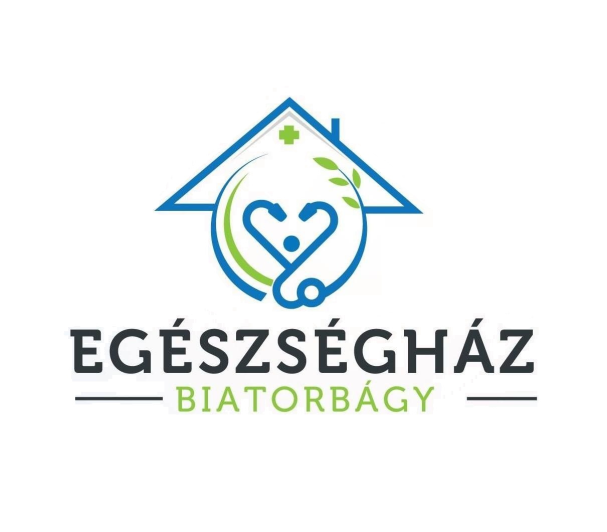 Megértésüket köszönjük!NyitásZárásHétfő06:0019:00Kedd06:0019:00Szerda06:0019:00Csütörtök06:0019:00Péntek06:0015:00